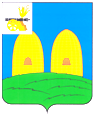 СОВЕТ ДЕПУТАТОВГРЯЗЕНЯТСКОГО СЕЛЬСКОГО ПОСЕЛЕНИЯРОСЛАВЛЬСКОГО РАЙОНА СМОЛЕНСКОЙ ОБЛАСТИРЕШЕНИЕот 31 января 2017 г.                                                                                              № 02аО признании утратившим силу решение   Совета депутатов Грязенятского сельского поселения Рославльского района Смоленской области от 18 мая 2015 № 15	В соответствии с Федеральным законом от 3 июля 2016 года № 334 - ФЗ «О внесении изменений в Земельный кодекс Российской Федерации и отдельные законодательные акты Российской Федерации», Уставом Грязенятского сельского поселения Рославльского района Смоленской области, Совет депутатов Грязенятского сельского поселения Рославльского района Смоленской области,РЕШИЛ:	1. Признать утратившим силу решение Совета депутатов Грязенятского сельского поселения Рославльского района Смоленской области от 18 мая 2015 года № 15 «О соглашении о передаче Администрацией Грязенятского сельского поселения Рославльского района Смоленской области осуществления части полномочий Администрации муниципального образования «Рославльский район» Смоленской области».	2. Настоящее решение подлежит официальномуопубликованию в газете «Рославльская правда» и размещению на официальном сайте Администрации Грязенятского сельского поселения Рославльского района Смоленской области в сети «Интернет».	3. Настоящее  решение вступает в силу со дня его опубликования и применяется к правоотношениям, возникшим с 1 января 2017 года. Глава муниципального образованияГрязенятского сельского поселенияРославльского района Смоленской области                                     Г.И.Мамонтов